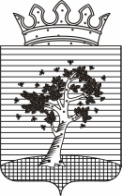 П О С Т А Н О В Л Е Н И ЕАДМИНИСТРАЦИИ ГОРСКОГО СЕЛЬСКОГО ПОСЕЛЕНИЯ03.09.2014                                                                                                                № 111О внесении изменений в постановление администрации Горского сельского поселения от 22.01.2014 № 3 «Об утверждении Перечня муниципальных услуг, предоставляемых администрацией Горского сельского поселения»В соответствии с Федеральными законами от 06 октября 2003 г. № 131-ФЗ «Об общих принципах организации местного самоуправления в Российской Федерации», от 27 июля 2010 г. № 210-ФЗ «Об организации предоставления государственных и муниципальных услуг», на основании статьи 24 Устава Горского сельского поселения,ПОСТАНОВЛЯЮ:1. Внести изменения в Перечень муниципальных услуг, предоставляемых администрацией Горского сельского поселения, утвержденный постановлением администрации Горского сельского поселения от 22.01.2014 №3:	1.1. Наименование муниципальной услуги №13 изложить в новой редакции:«13. Предоставление выписки из реестра муниципального имущества».2. Данное постановление обнародовать согласно Порядка обнародования нормативно правовых актов Горского сельского поселения.3. Контроль за исполнением настоящего постановления оставляю за собой.И.о.главы администрации                                                                    Т.А.Занина